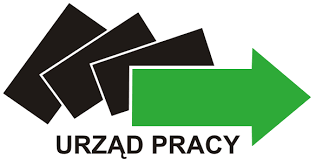 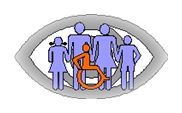 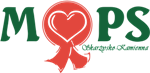 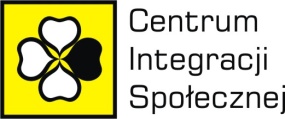 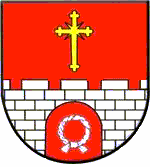 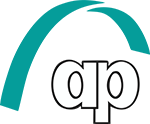 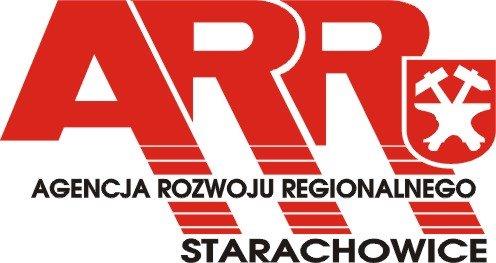 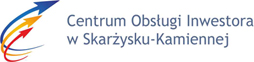 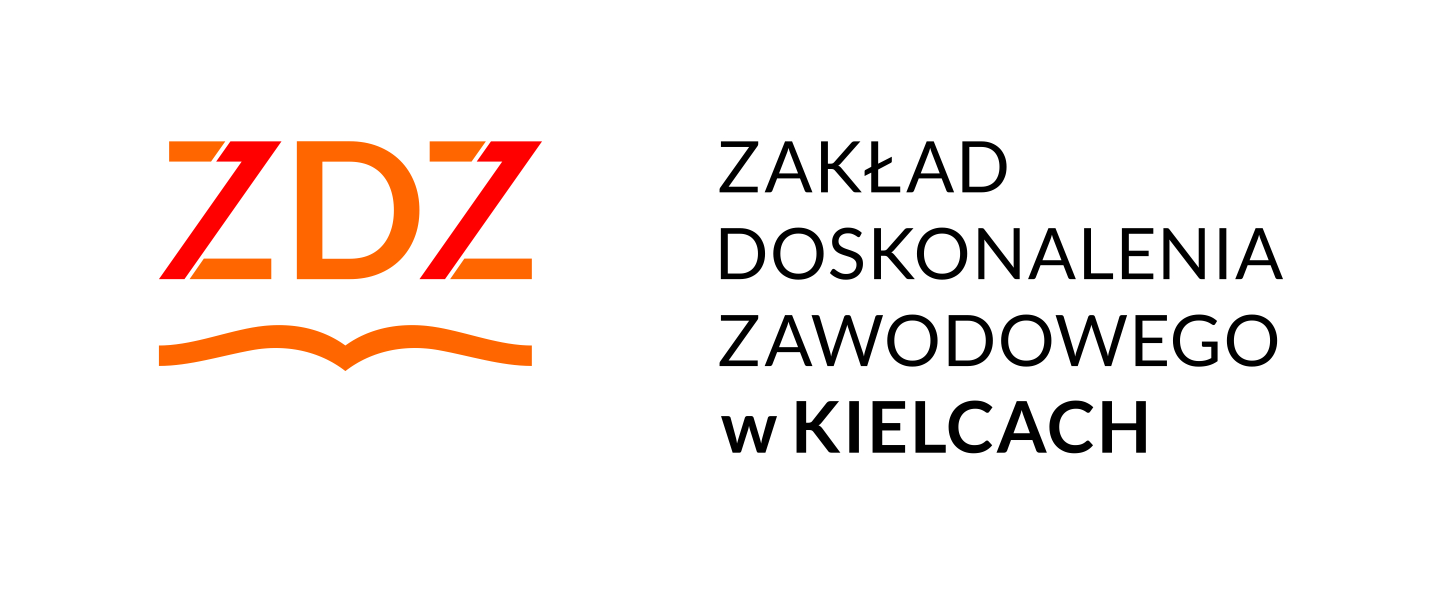 Moją motywacją do przystąpienia do projektu „JOBfirma 2019” jest:………………………………………………………………………………………………………………………………………………………………………………………………………………………………………………………………………………………………………………………………………………………………………………………………………………………………………………………………………………………………………………………………………………………………………………………………………………………………………………………………………………………………………………………………………………………………………………………………………………………………………………………………………………………………………………………………………………………………………………………………………………………………………………………………………………………………………………………………………………………………………………………………Oświadczam, że:jestem osobą bezrobotną,jestem w wieku powyżej 50 roku życia,jestem osobą zamieszkałą na terenie RP w rozumieniu przepisów Kodeksu Cywilnego.Jednocześnie zobowiązuję się do:przestrzegania zasad uczestnictwa w projekcie, uczestnictwa we wszystkich zaplanowanych formach wsparcia,usprawiedliwienia ewentualnych nieobecności. Ponadto oświadczam, że:Zobowiązuję są do udzielania niezbędnych informacji dla celów monitoringu, kontroli i ewaluacji Projektu w trakcie i do 4 tygodni po zakończeniu udziału w projekcie.Zobowiązuję się do udziału w badaniach ankietowych związanych z realizacją i oceną projektu.Klauzula informacyjna:Zgodnie z ustawą z dnia 10 maja 2018 roku o ochronie danych osobowych (Dz.U. z 2018, poz. 1000) oraz zgodnie z Rozporządzeniem Parlamentu Europejskiego i Rady (UE) 2016/679 z dnia 27 kwietnia 2016 r. w sprawie ochrony osób fizycznych w związku z przetwarzaniem danych osobowych i w sprawie swobodnego przepływu takich danych oraz uchylenia dyrektywy 95/46/WE (RODO) informujemy, iż administratorem Pani/Pana danych osobowych jest Powiatowy Urząd Pracy  w Skarżysku-Kamiennej  ul. 1 Maja 105. Pani/Pana dane osobowe przetwarzane będą w celu realizacji Paktu zatrudnieniowy na rzecz Aktywizacji Osób Bezrobotnych 50+ w powiecie skarżyskim – edycja III „JOBfirma\Dane osoboweDane osoboweDane osoboweDane osoboweDane osoboweImięNazwiskoData urodzenia Kobieta         Mężczyzna  Kobieta         Mężczyzna  Kobieta         Mężczyzna Adres zamieszkaniaAdres zamieszkaniaAdres zamieszkaniaAdres zamieszkaniaAdres zamieszkaniaUlicaNumer domu/lokaluMiejscowośćKod pocztowyWieś             Miasto  Wieś             Miasto  Dane kontaktoweDane kontaktoweDane kontaktoweTelefonAdres e-mailStatus kandydataStatus kandydataStatus kandydataStatus kandydataStatus kandydataJestem osobą bezrobotną Jestem osobą bezrobotną Jestem osobą bezrobotną Jestem osobą bezrobotną Jestem osobą długotrwale bezrobotnąJestem osobą długotrwale bezrobotnąJestem osobą długotrwale bezrobotnąJestem osobą długotrwale bezrobotnąJestem osobą z niepełnosprawnościąWymagane usprawnienia:
…………………………………………………………………………Jestem osobą z niepełnosprawnościąWymagane usprawnienia:
…………………………………………………………………………Jestem osobą z niepełnosprawnościąWymagane usprawnienia:
…………………………………………………………………………Jestem osobą z niepełnosprawnościąWymagane usprawnienia:
…………………………………………………………………………Jestem klientem Miejskiego Ośrodka Pomocy Społecznej w Skarżysku-KamiennejJestem klientem Miejskiego Ośrodka Pomocy Społecznej w Skarżysku-KamiennejJestem klientem Miejskiego Ośrodka Pomocy Społecznej w Skarżysku-KamiennejJestem klientem Miejskiego Ośrodka Pomocy Społecznej w Skarżysku-KamiennejJestem klientem Gminnego Ośrodka Pomocy Społecznej w Skarżysku KościelnymJestem klientem Gminnego Ośrodka Pomocy Społecznej w Skarżysku KościelnymJestem klientem Gminnego Ośrodka Pomocy Społecznej w Skarżysku KościelnymJestem klientem Gminnego Ośrodka Pomocy Społecznej w Skarżysku KościelnymJestem klientem Powiatowego Centrum Pomocy Rodzinie w Skarżysku-Kamiennej  Jestem klientem Powiatowego Centrum Pomocy Rodzinie w Skarżysku-Kamiennej  Jestem klientem Powiatowego Centrum Pomocy Rodzinie w Skarżysku-Kamiennej  Jestem klientem Powiatowego Centrum Pomocy Rodzinie w Skarżysku-Kamiennej  Jestem klientem Centrum Integracji Społecznej w Skarżysku-KamiennejJestem klientem Centrum Integracji Społecznej w Skarżysku-KamiennejJestem klientem Centrum Integracji Społecznej w Skarżysku-KamiennejJestem klientem Centrum Integracji Społecznej w Skarżysku-KamiennejPosiadam wykształcenie:podstawowe lub niższegimnazjalneponadgimnazjalne ogólnokształcące ponadgimnazjalne zawodowezasadnicze zawodoweinne (wpisać)…………………………………………………Posiadam wykształcenie:podstawowe lub niższegimnazjalneponadgimnazjalne ogólnokształcące ponadgimnazjalne zawodowezasadnicze zawodoweinne (wpisać)…………………………………………………Posiadam wykształcenie:podstawowe lub niższegimnazjalneponadgimnazjalne ogólnokształcące ponadgimnazjalne zawodowezasadnicze zawodoweinne (wpisać)…………………………………………………Posiadam wykształcenie:podstawowe lub niższegimnazjalneponadgimnazjalne ogólnokształcące ponadgimnazjalne zawodowezasadnicze zawodoweinne (wpisać)……………………………………………………..………………………………………             ……………………………………………………              MIEJSCOWOŚĆ I DATA      CZYTELNY PODPIS UCZESTNIKA PROJEKTU